Title of the paperDo not insert here the author(s)' name(s). Please insert the name(s) only in the appropriate field in the submission form on the JCOM web page. Please ensure that your file is formatted to include line numbering.Abstract: the abstract should provide the context or background for the study and state the purpose, basic methodology and procedures, main results and principal conclusions. It should also emphasize new and important aspects of the study or observations. Abstracts must be 50-100 words.Keywords: identify 1-3 keywords from the list on the submission web page that capture the main topics of the paper. Keyword not present in the list will be removed.Title of the section section (same font size, bold)If the submission is in the form of an article it should preferably be divided into sections with the headings such as: Context, Objective, Methods, Results, Discussion and Conclusions.A subsection: notes (same font size, italics)Only numbered text notes will be accepted; a source must be referred to in the text by an apex. Notes will be placed at the bottom of the page where they are cited.Another subsection: figures and tablesPlease number figures and tables sequentially in the text (Figure 1, Figure 2, Table 1, Figure 3, Table 2, …).All figures and tables need to be referred to at the appropriate points in the text. Capitalize all references to Tables and Figures, i.e., “...as shown in Figure 1”, or “See Table 2 below”.A caption must accompany each figure and table (see Figure 1).Use only standard abbreviations and units [International System of Units]. For typographical reasons, Figures and Tables may be moved during the typesetting phase at the bottom or top of the page where they are first cited.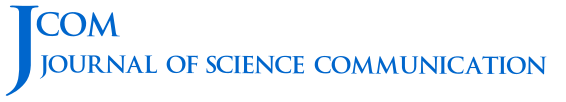 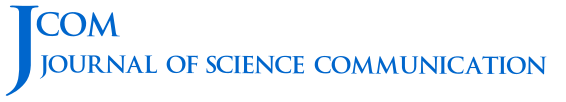 ReferencesCallwood, K.A., Weiss, M., Hendricks, R. & Taylor, T.G. (2022). Acknowledging and supplanting white supremacy culture in science communication and STEM: the role of science communication trainers. Frontiers in Communication 7, 787750. doi:10.3389/fcomm.2022.787750Dawson, E. (2018). Reimagining publics and (non) participation: exploringexclusion from science communication through the experiences oflow-income, minority ethnic groups. Public Understanding of Science 27 (7),772–786. doi:10.1177/0963662517750072DiAngelo, R. (2016). White fragility. In What does it mean to be white? Developing white racial literacy (pp. 245–253). 	doi:10.3726/978-1-4539-1848-7Vanmeerbeek, P., Vigneron, L., Delvenne, P., Rosskamp, B. & Antoine, M. (2015). Involvement of end-users in innovation process: towards a user-driven approach of innovation — a qualitative analysis of 20 livings labs. In Proceedings of the European network of living labs, research day conference, OpenLivingLab days (pp. 79–86). Retrieved from https://hdl.handle.net/2268/183928Veeckman, C. & van der Graaf, S. (2015). The city as living laboratory: empowering citizens with the citadel toolkit. Technology Innovation Management Review 5 (3), 6–17. doi:10.22215/timreview/877References should follow APA6 style, and should preferably include a DOI or a link to a public webpage (i.e. without an authentication wall). Citations in the text must be in the form [Author(s), year] (e.g.  [Calzada & Cobo, 2015; Jazeel, 2015]).AuthorsPlease do not write anything here.This section will be filled during the typesetting phase with the information provided in the Author Biographies field.